ALÁÍRÁSGYŰJTŐ ÍV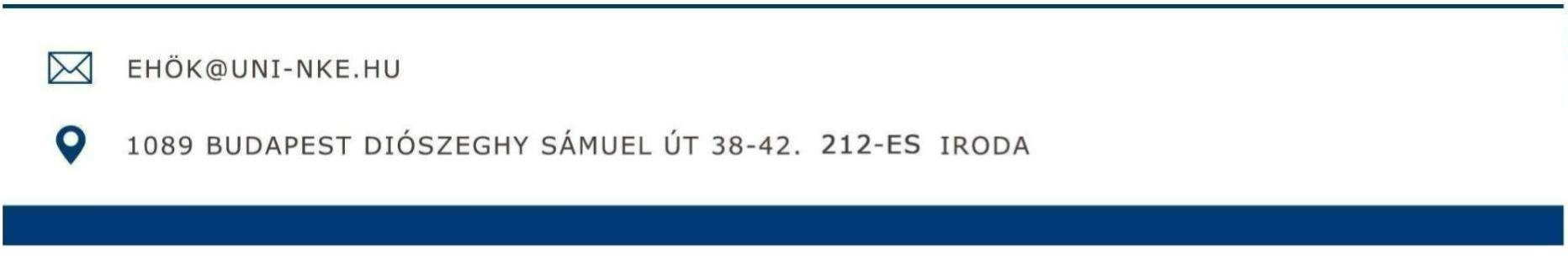 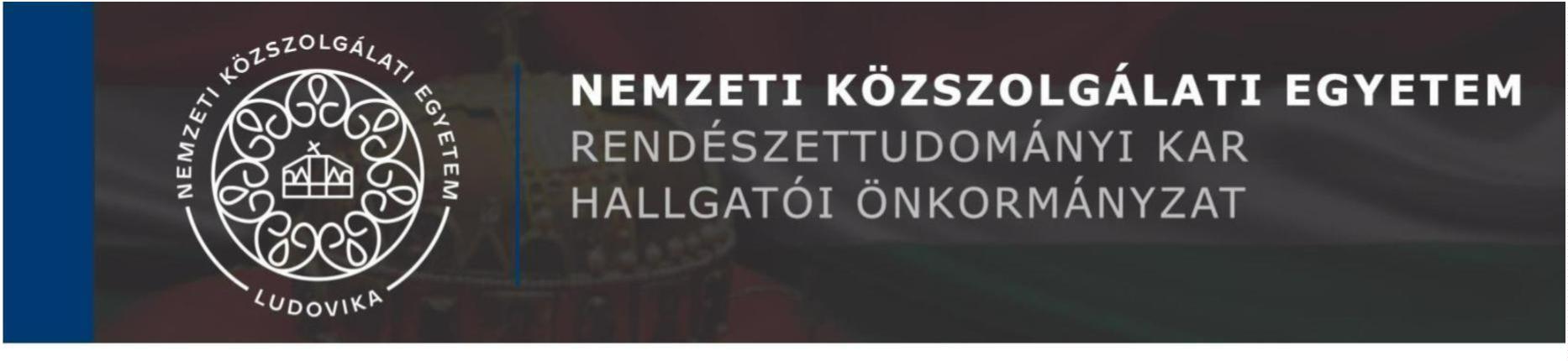 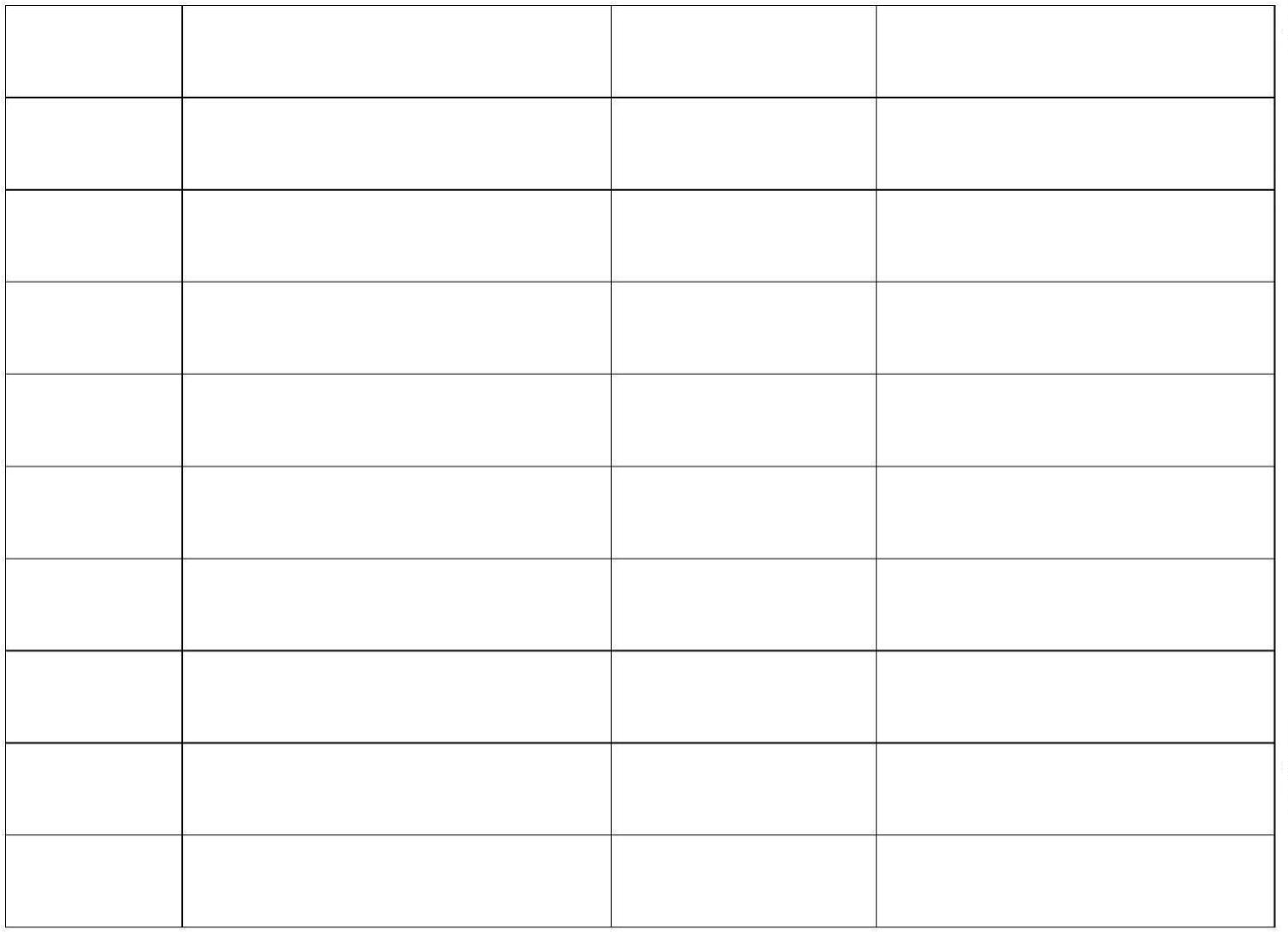 Aláírásommal támogatom.................................................................(Név)............................................................... (Anyja neve)........................................ (Szem. ig. szám)aktív hallgatói jogviszonnyal rendelkező hallgató jelölését a Rendészettudományi KarHallgatói Önkormányzati 2024. évi időközi Választásán.Sorszám Név Születési idő Aláírás1.2.3.4.5.6.7.8.9.10.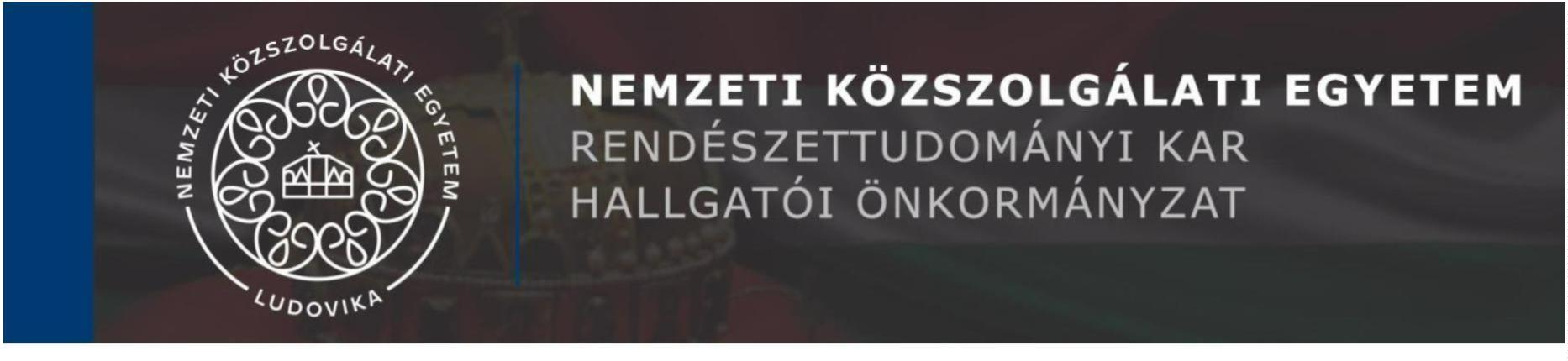 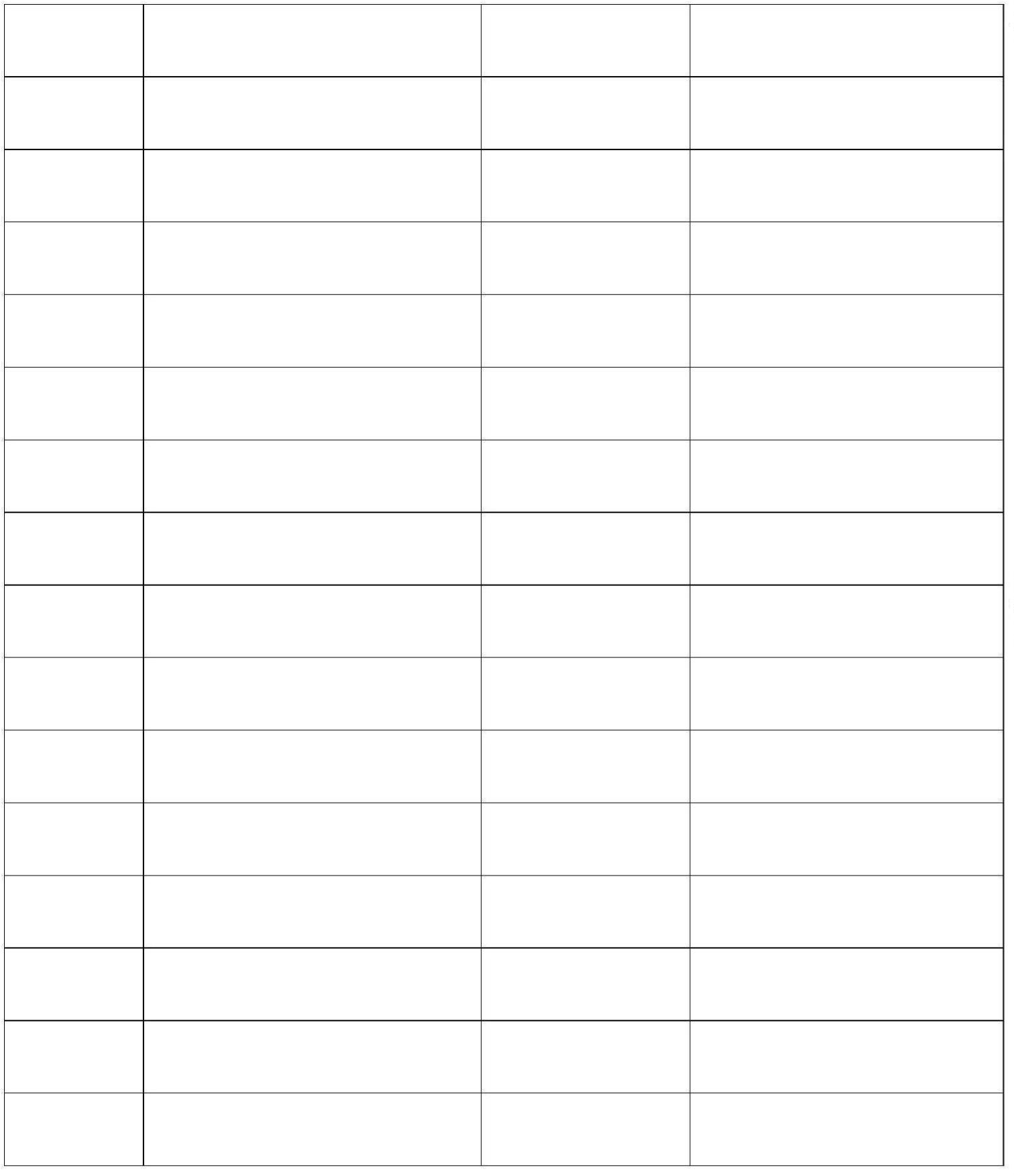 11.12.13.14.15.16.17.18.19.20.21.22.23.24.25.26.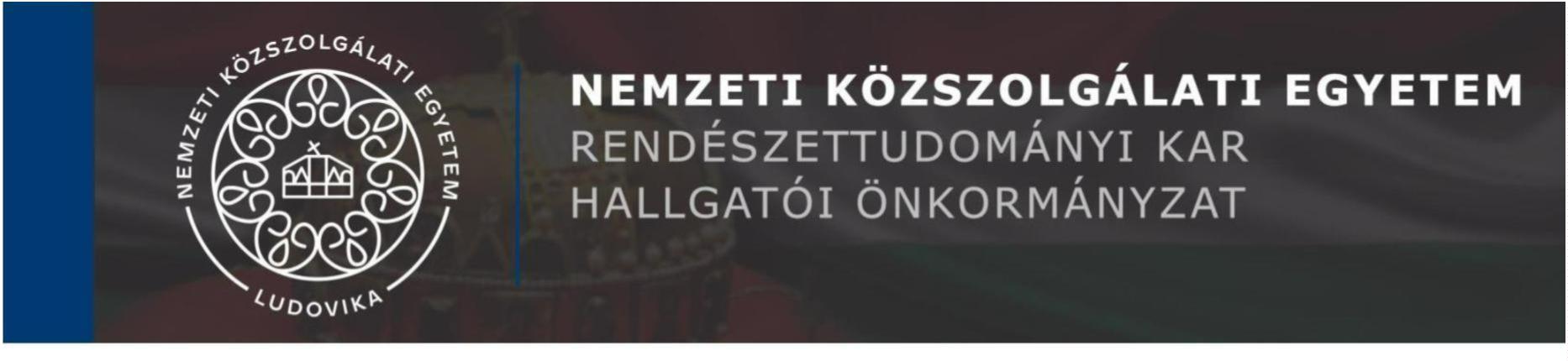 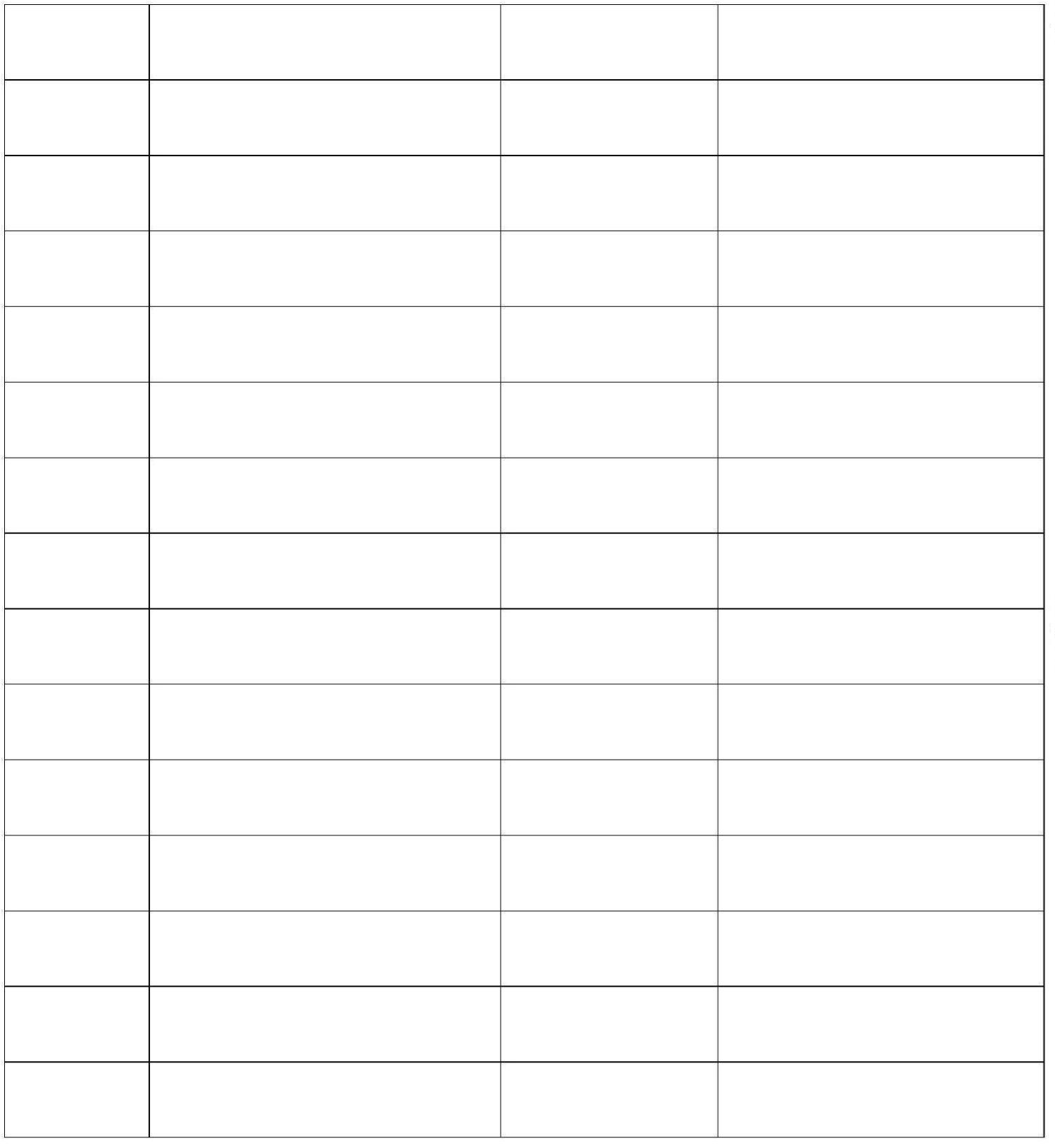 27.28.29.30.31.32.33.34.35.36.37.38.39.40.Kelt.: Budapest, 2024. ....................................... (hónap) ........... (nap)